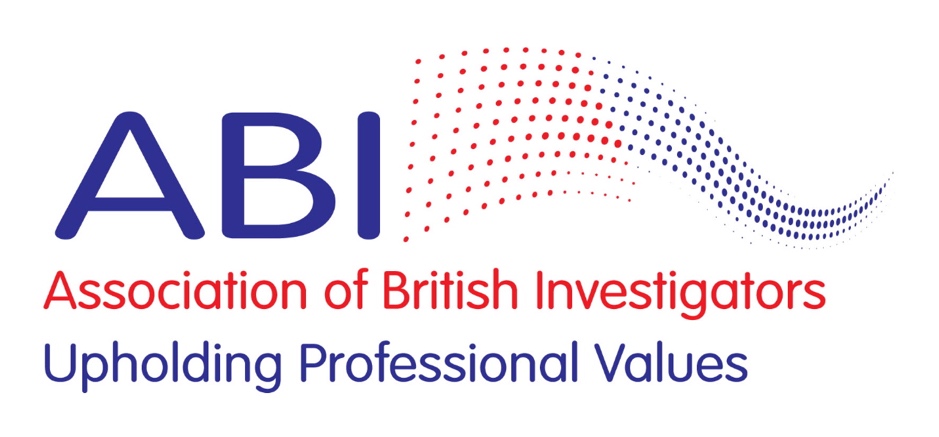 ZENA SCOTT ARCHERINVESTIGATOR OF THE YEAR AWARD NOMINATION FORMMEMBER NOMINATEDPERSON MAKING NOMINATIONCASE DURATIONCASE CATEGORY (e.g. Kidnapping Investigation)SUMMARY OF CASEVERIFICATIONAttach the following where available and relevant (suitably redacted)Client TestimonialPeer TestimonialMedia Reports / ReferencesCourt RecordCase ProposalData Protection Impact AssessmentLegitimate Interest AssessmentCase ReportRelevant Policies Risk AssessmentInvoice (fee redacted)Proof of Acceptable Pro Bono Case.Notes: The key ingredients are that the award will be presented to an ABI member that has acted professionally (for payment or in a formal pro bono arrangement) and demonstrated professionalism.Proposer Declaration.The above information is true to the best of my information and belief. In submitting this nomination, I undertake to respect the confidentiality of the process and not to disclose this nomination to any third party.Signed ………………………………………………Dated ……………………………………………..Member DeclarationI accept this nomination and agree to participate in the awards process. I undertake to respect the confidentiality of the process and not to disclose this nomination to any third party. I promise not to engage in any form of lobbying or to attempt to influence the decision-making process at any stage. I accept that the decisions of the Awards Chairman and the Quality Control Panel are final.Signed ………………………………………………Dated ……………………………………………..OFFICE USE ONLYFOR COMPLETION BY AWARDS CHAIRMANVerified              /               /  Submitted to Quality Control Panel                 /               /  ……………………………………………Awards ChairmanFiled Secretariat      /         /   Member NameMembership NumberYear Joined ABINumber of Years as Full MemberNameAddress (professional)Email Tel NumberRelationship to MemberDate Case CommencedDate Case ConcludedSummarise the case below in no more than 1000 words. Use font Arial 11. No persons should be mentioned by name. The nominee should be referred to as ‘The ABI Member’.Full Member of 2 years standing.Investigation InstructionProfessional CapacityExternal References.Verified with client.